Publicado en España el 01/02/2018 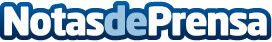 La Agencia de Marketing Sr. Potato lanza la app #BeroniaLovers para saber qué vino regalar en San ValentínLa agencia de Marketing Digital Sr. Potato lanza la aplicación #BeroniaLovers para encontrar, de un modo sencillo y divertido, el Beronia perfecto para regalar en San ValentínDatos de contacto:Sr. PotatoAgencia de Marketing Digital91 176 52 25Nota de prensa publicada en: https://www.notasdeprensa.es/la-agencia-de-marketing-sr-potato-lanza-la-app_1 Categorias: Nacional Telecomunicaciones Gastronomía Entretenimiento Restauración Consumo Dispositivos móviles http://www.notasdeprensa.es